باسمه تعالی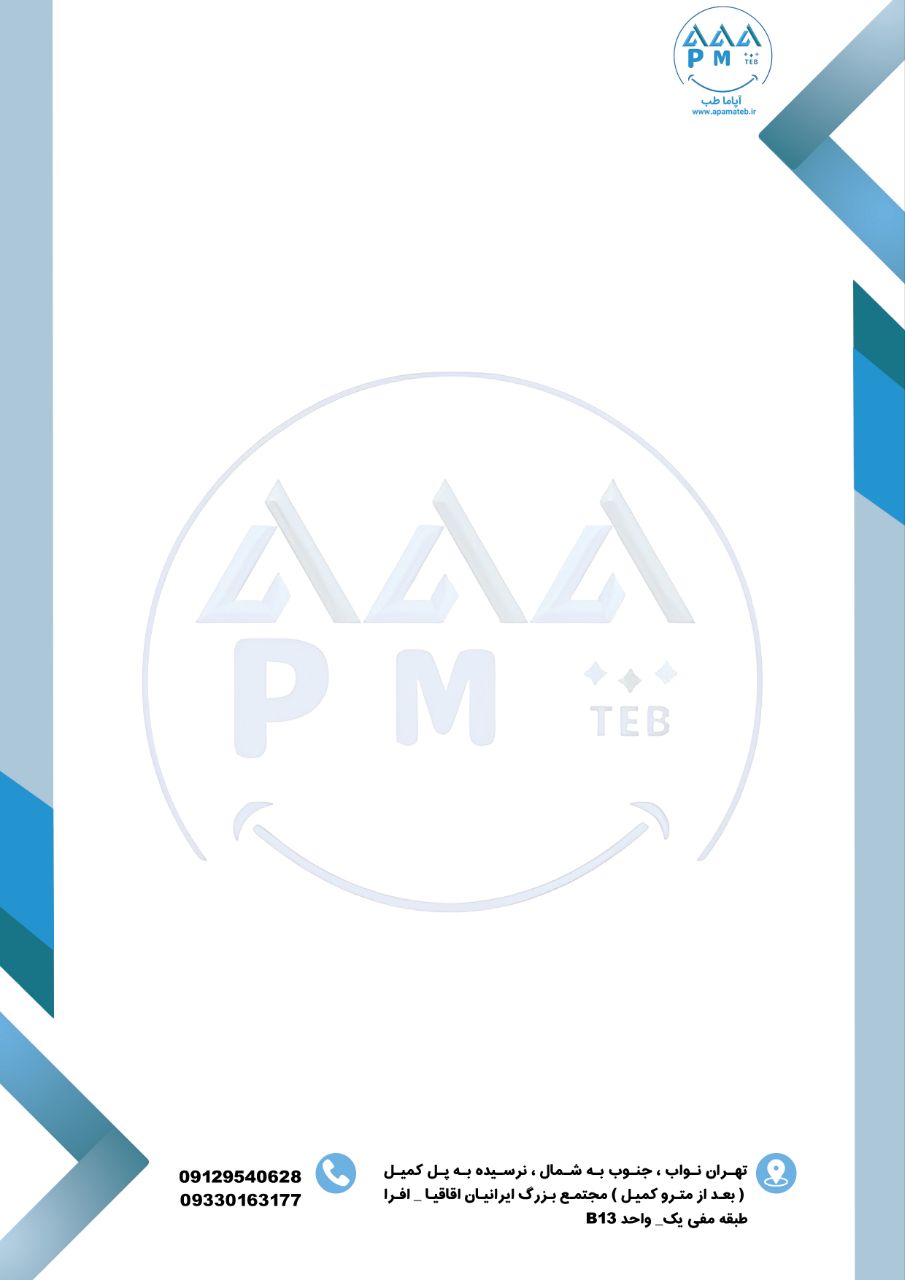 فرم همکاری با پلتفرم جامع آپاماطبنام و نام خانوادگی:سن:شماره تماس:رشته ی تحصیلی:مقطع تحصیلی:دوره های آزاد گذرانده شده:شهر محل سکونت:چه نوع همکاری مد نظر شماست؟پاره وقت      دور کار       حضوری        تمام وقت       نیمه حضوری      نیمه وقتبه چه موضوعاتی علاقه مند هستید؟آیا مایلید در کارهای گروهی مشارکت کنید یا فردی پیش بروید؟